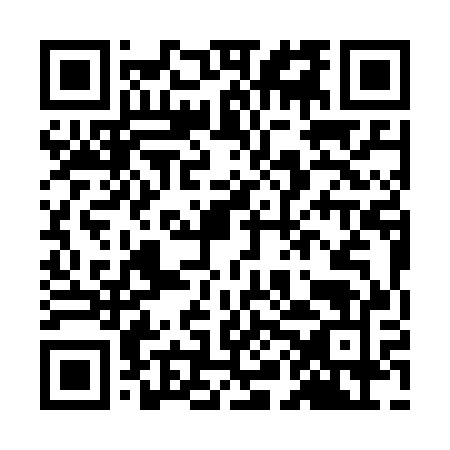 Prayer times for Foros da Canada, PortugalWed 1 May 2024 - Fri 31 May 2024High Latitude Method: Angle Based RulePrayer Calculation Method: Muslim World LeagueAsar Calculation Method: HanafiPrayer times provided by https://www.salahtimes.comDateDayFajrSunriseDhuhrAsrMaghribIsha1Wed4:596:381:326:258:2710:002Thu4:576:371:326:268:2710:013Fri4:566:361:326:268:2810:034Sat4:546:351:326:278:2910:045Sun4:536:341:326:278:3010:056Mon4:516:331:326:288:3110:077Tue4:506:321:326:288:3210:088Wed4:486:311:326:298:3310:099Thu4:476:301:326:298:3410:1010Fri4:456:291:326:308:3510:1211Sat4:446:281:316:308:3610:1312Sun4:426:271:316:318:3710:1413Mon4:416:261:316:318:3710:1614Tue4:406:251:316:328:3810:1715Wed4:386:241:316:328:3910:1816Thu4:376:231:326:338:4010:1917Fri4:366:231:326:338:4110:2118Sat4:356:221:326:338:4210:2219Sun4:346:211:326:348:4310:2320Mon4:326:201:326:348:4310:2421Tue4:316:201:326:358:4410:2622Wed4:306:191:326:358:4510:2723Thu4:296:181:326:368:4610:2824Fri4:286:181:326:368:4710:2925Sat4:276:171:326:378:4810:3026Sun4:266:161:326:378:4810:3127Mon4:256:161:326:388:4910:3328Tue4:246:151:326:388:5010:3429Wed4:236:151:336:388:5010:3530Thu4:236:151:336:398:5110:3631Fri4:226:141:336:398:5210:37